      500万星光自动变焦模组 3516A+SONY178规格书实物图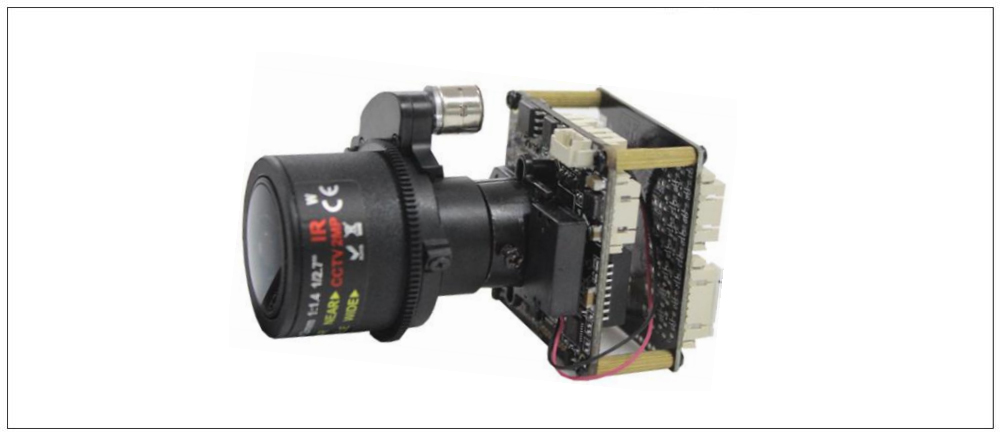 产品概述·采用最新标准 H.265 视频压缩技术，压缩比高，码流控制准确、稳定，支持双码流 ·采用 1/1.8 英寸 5.0MP CMOS ，SONY 高性能图像传感器, ·3X 光学变倍，优异的自动对焦性能 ·内置自动日夜型双滤光片切换机构，具有手动或自动彩转黑等多种切换方式 ·支持双码流 ·支持网络断开、移动检测、视频遮挡智能、智能失焦检测报警 ·支持智能编码控制 ·最大支持 4 个 ROI 感兴趣区域 ·支持丰富的网络协议 ·5.0MP/2592*1944@25FPS ·支持数字宽动态，3D 降噪功能 ·支持 Onvif 协议、国标 GBT28181 技术参数接口定义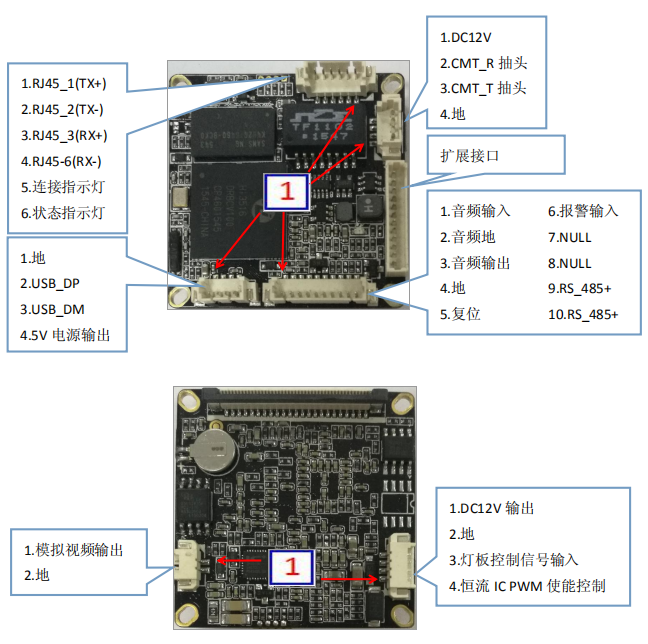 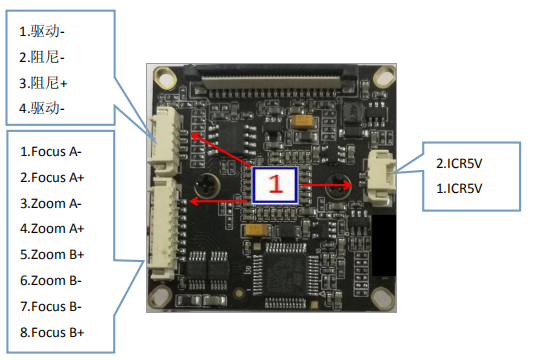 订货型号
3516A+SONY178自动变焦型号3516A+SONY178摄像机摄像机传感器类型1/1.8-Inch 5MP IMX178海思芯片3516A传感器有效像素2592(H)x1944(V)扫描方式逐行扫描电子快门1/25s~1/10000s;自动调节最低照度彩色 0.0001Lux@F1.2,信噪比≥50dB(AGC OFF) 日夜切换模式ICR 红外滤片切换宽动态范围＞80dB降噪3D 降噪隐私遮蔽最多可支持 4 个隐私遮蔽区域镜头类型3 倍光学变焦镜头,宇瞳 3.6-11mm 电动镜头视频参数视频参数视频压缩标准H.265/H.264/MJPEG视频分辨率/主码流2592*1944\2560*1920\2048*1536\1080P(1920×1080)\1280*720视频分辨率/子码流D1(704×576)/VGA(640*480)/QVGA(320×240)视频帧率1 ~ 25fps （50HZ）；1 ~ 30fps （60HZ） 视频码率32KB ~16Mbps, 码率可调，可固定图像设置可调节亮度、对比度、饱和度、锐度、白平衡;AWB（自动白平衡）、AGC（自 动增益）、AE（自动曝光控制）;支持隐私区遮挡;OSD 叠加;图像旋转：正常 90°/ 270°自动、手动或自动彩转黑等多种切换方式Smart 功能Smart 功能Smart 编码支持低码率、低延时、ROI 感兴趣区域增强编码，支持 4 个 ROI 区域Smart 侦测支持智能遮挡检测、智能失焦检测Smart 控制支持智能控制报警开启、报警关闭、故障清除、智能降噪网络参数网络参数网络接口10M/100M 自适应以太网口网络协议IPv4, HTTP, TCP/IP, UDP, RTP, RTCP, UPNP, RTSP, SMTP, NTP, DHCP, DNS, PPPOE, DDNS, FTP接入标准支持最新 ONVIF/ GB28181客户端访问数量可支持 8 个用户同时登入支持手机监控支持 iPhone、iPad、Android 平台常规参数常规参数供电DC 12V功耗2W(MAX)工作温度、湿度-10℃~55℃，20-80% RH (无凝结)尺寸38X38x70mm